早稲田大学ティーチングアワード推薦用紙文学学術院長　宛推薦者名：　　　　　　　　　　　　印以下の科目を、早稲田大学ティーチングアワードの授賞候補として推薦します。「早稲田大学ティーチングアワード」のご案内  文学学術院では、2018年度より早稲田大学ティーチングアワード（以下「WTA」という）に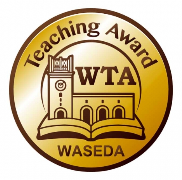 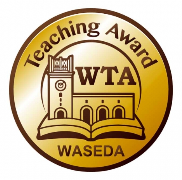 参加しております。WTAは、優れた教育方法と創意工夫の普及により教育の質のさらなる向上をはかるとともに、学生授業アンケートの活用とその質的向上を目指す一環として、優れた教育を実践している教員に対して授与しています。文学学術院としてのWTAの選考基準および選考・決定表彰の流れは以下のとおりです。研究能力のみならず、教育能力を証明し得るものの一つとして、WTAをぜひご利用ください。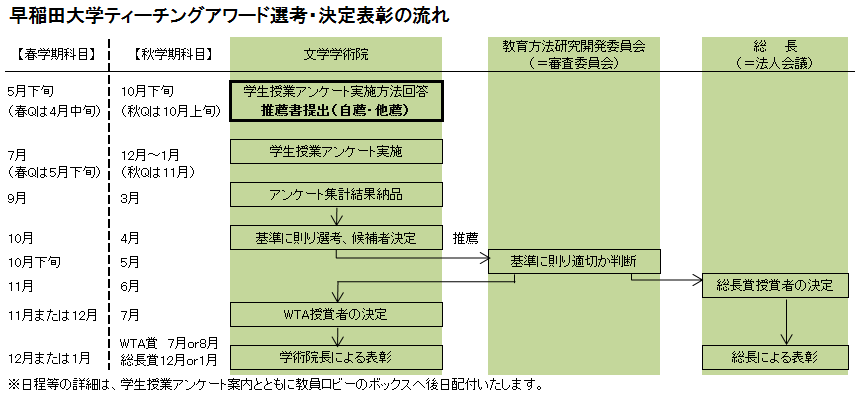 所定の推薦書１ページ目の推薦用紙に記入のうえ、文学学術院事務所へメール添付でお送りください。文学学術院事務所　toyama-kamoku@list.waseda.jp以 上該当するほうを○してください自薦他薦対象年度・学期科目クラス名担当教員名推薦理由推薦理由当該科目（クラス）の特徴※この科目（クラス）では、授業運営等でどのような特徴があるのかを記載してください。当該科目（クラス）の特徴※この科目（クラス）では、授業運営等でどのような特徴があるのかを記載してください。総長賞への推薦（　）推薦する※推薦する場合のみ、○印をつけてください